COLEGIO EMILIA RIQUELMEGUIA DE APRENDIZAJE EN CASA ACTIVIDAD VIRTUAL SEMANA DEL 27 AL 31 DE JULIOCOLEGIO EMILIA RIQUELMEGUIA DE APRENDIZAJE EN CASA ACTIVIDAD VIRTUAL SEMANA DEL 27 AL 31 DE JULIOCOLEGIO EMILIA RIQUELMEGUIA DE APRENDIZAJE EN CASA ACTIVIDAD VIRTUAL SEMANA DEL 27 AL 31 DE JULIO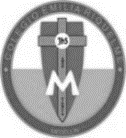 Asignatura: Edu. ReligiosaGrado:   4°Docente: Estefanía LondoñoDocente: Estefanía LondoñoLunes, 27 de julio del 2020 Agenda virtual: Consulta de las creencias religiosas.  (Clase virtual: 08:00am por ZOOM)Creencias religiosas¿Recuerdas las 4 creencias religiosas que habías elegido? Consulta de cada una los 4 datos más importantes. (Lugares donde las practican, nombre de la Iglesia o templo, nombre de la biblia o texto sagrado y significado de su símbolo) El día miércoles socializaremos nuestras consultas. Miércoles, 29 de julio del 2020 Agenda virtual: Socialización de las consultas. (Clase virtual: 08:00am por ZOOM). Lunes, 27 de julio del 2020 Agenda virtual: Consulta de las creencias religiosas.  (Clase virtual: 08:00am por ZOOM)Creencias religiosas¿Recuerdas las 4 creencias religiosas que habías elegido? Consulta de cada una los 4 datos más importantes. (Lugares donde las practican, nombre de la Iglesia o templo, nombre de la biblia o texto sagrado y significado de su símbolo) El día miércoles socializaremos nuestras consultas. Miércoles, 29 de julio del 2020 Agenda virtual: Socialización de las consultas. (Clase virtual: 08:00am por ZOOM). Lunes, 27 de julio del 2020 Agenda virtual: Consulta de las creencias religiosas.  (Clase virtual: 08:00am por ZOOM)Creencias religiosas¿Recuerdas las 4 creencias religiosas que habías elegido? Consulta de cada una los 4 datos más importantes. (Lugares donde las practican, nombre de la Iglesia o templo, nombre de la biblia o texto sagrado y significado de su símbolo) El día miércoles socializaremos nuestras consultas. Miércoles, 29 de julio del 2020 Agenda virtual: Socialización de las consultas. (Clase virtual: 08:00am por ZOOM). Lunes, 27 de julio del 2020 Agenda virtual: Consulta de las creencias religiosas.  (Clase virtual: 08:00am por ZOOM)Creencias religiosas¿Recuerdas las 4 creencias religiosas que habías elegido? Consulta de cada una los 4 datos más importantes. (Lugares donde las practican, nombre de la Iglesia o templo, nombre de la biblia o texto sagrado y significado de su símbolo) El día miércoles socializaremos nuestras consultas. Miércoles, 29 de julio del 2020 Agenda virtual: Socialización de las consultas. (Clase virtual: 08:00am por ZOOM). 